                                                                                           Проєкт В.Тацюк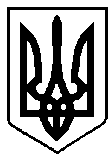 ВАРАСЬКА МІСЬКА РАДАВосьме скликання(                    сесія)                                                                        Р І Ш Е Н Н Я                                                  16 грудня 2022 року	                                                  № 2246-ПРР-VIII-7310Про внесення змін до бюджетуВараської міської територіальноїгромади на 2022 рік(17532000000)код бюджету           Керуючись Бюджетним кодексом України, Законом України «Про місцеве самоврядування в Україні», наказом начальника Рівненської обласної військової адміністрації від 08.12.2022 № 603 «Про внесення змін до обласного бюджету Рівненської області на 2022 рік», беручи до уваги пропозиції головних розпорядників бюджетних коштів, Вараська міська рада В И Р І Ш И Л А: Внести зміни до рішення Вараської міської ради від 17.12.2021  №1173 «Про бюджет Вараської міської територіальної громади на 2022 рік» зі змінами, внесеними рішеннями міської ради від 24.02.2022 № 1373-РР-VIII, від 08.03.2022 № 1378-РР-VIII, від 15.03.2022 №1382-PP-VIII, від 08.04.2022 №1386-РР-VIII, від 10.06.2022 № 1500-РР-VIII, від 14.07.2022 №1544-РР-VIII, від 09.09.2022 №1619-РР-VIII, від 02.12.2022 №1723-РР-VIII, рішеннями виконавчого комітету Вараської міської ради від 22.04.2022 №133-РВ-22, від 05.05.2022 №140-РВ-22, від 21.07.2022 №212-РВ-22, від 31.08.2022 №275-РВ-22, від 14.09.2022 №302-РВ-22, від 30.09.2022 №325-РВ-22, від 25.10.2022 №368-РВ-22, від 11.11.2022 №1650-РР-VIII, від 02.12.2022 №1723-РР-VIII «Про внесення змін до бюджету Вараської міської територіальної громади на  2022 рік», а саме:Збільшити доходи загального фонду бюджету Вараської міської територіальної громади на 2022 рік на 4 505 грн згідно з додатком 1 за рахунок офіційних трансфертів від органів державного управління.Збільшити видатки загального фонду бюджету Вараської міської територіальної громади на 2022 рік на суму 4 505 грн (додаток 2) за рахунок субвенції з місцевого бюджету на здійснення переданих видатків у сфері освіти за рахунок коштів освітньої субвенції.Внести зміни до фінансування бюджету Вараської міської  територіальної громади на 2022 рік, установивши профіцит загального фонду бюджету у сумі 67 749 624,85 грн та дефіцит спеціального фонду бюджету у сумі 113 535 038,37 грн, джерелом покриття якого визначити кошти, що передаються із загального фонду бюджету до бюджету розвитку (спеціального фонду) в сумі 113 447 038,37 грн; залишки коштів спеціального фонду бюджету, що утворився на кінець 2021 року, на суму 88 000 грн, з них фонду охорони навколишнього природного середовища на суму 88 000 грн.Затвердити резервний фонд бюджету Вараської міської територіальної громади на 2022 рік у розмірі 496 441,89 грн, що становить 0,06  відсотка видатків загального фонду бюджету громади.Затвердити зміни до бюджетних призначень головним розпорядникам коштів бюджету Вараської міської територіальної громади на 2022 рік у розрізі відповідальних виконавців за бюджетними програмами згідно з додатком 2 до цього рішення.Затвердити зміни до міжбюджетних трансфертів на 2022 рік згідно з додатком 3 до цього рішення.Затвердити обсяг доходів загального фонду бюджету Вараської міської територіальної громади на 2022 рік в сумі 877 604 381 грн.  Затвердити обсяг видатків загального фонду бюджету Вараської міської територіальної громади на 2022 рік в сумі 809 854 756,15 грн. Додатки 1-3 до цього рішення є його невід’ємною частиною.Відділу забезпечення діяльності ради забезпечити опублікування цього рішення. Контроль за виконанням цього рішення покласти на першого заступника міського голови та заступників міського голови з питань діяльності виконавчих органів ради відповідно до розподілу функціональних обов’язків. Міський голова                                        Олександр МЕНЗУЛ